Consent to be photographed, filmed and taped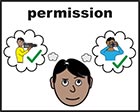 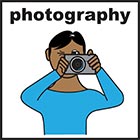 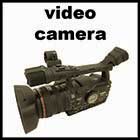 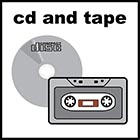 Delete or cross out                      if you do not agree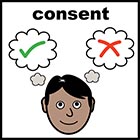 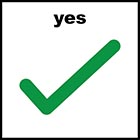 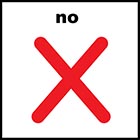 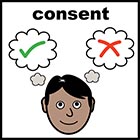 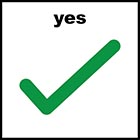 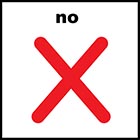 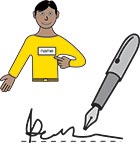 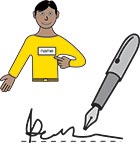 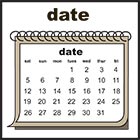 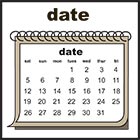 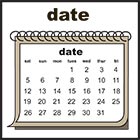 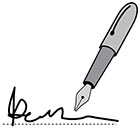 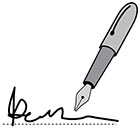 